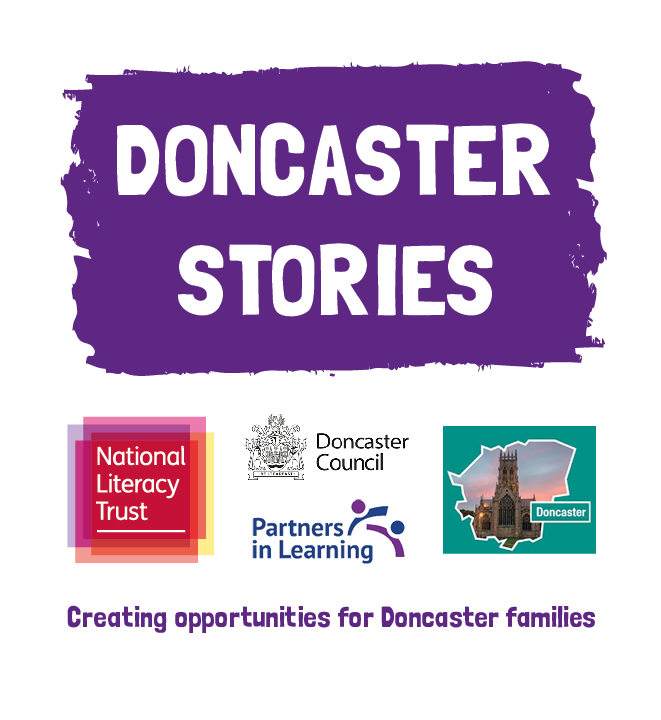 Doncaster Stories is asking primary school children across the town to nominate their favourite books to be published in a list of Doncaster’s top 100 reads.
Children’s books for all audiences will be considered and can be nominated in the following ways:Visiting doncasterstories.org.uk and completing the short nomination form on the page
Sharing a suggestion on Twitter, Facebook or Instagram using the hashtag #DoncasterStories. Schools are encouraged to be creative and share an image of their favourite children’s book in an interesting way.
By filling out a 100 Reads postcard and posting to the address included on the reverse, or download a PDF version print from doncasterstories.org.uk. The school that submits the highest number of entries (proportionally) will win a collection of Roald Dahl’s most popular books for their library. There will also be a prize draw for a child to take home a Roald Dahl book bundle too!  The final 100 Reads list will be published on the Doncaster Stories website and distributed across the area.Introducing your class to 100 ReadsWhy not introduce pupils to the 100 Reads initiative by providing them with an example of your favourite children’s book? This could be approached during English lessons, or with other teachers as part of a whole-school assembly.

Think about the following when considering the reasons why a book is your favourite:The main character - is there something about their personality that sets them apart from other protagonists?Is the book a genre that you favour over others? Do you prefer the fast pace of a thriller, or the side-splitting jokes of a comedy?Is there a message in the book that resonates with you, such as the importance of family and friendship, or being kind to others?Does the book remind you of a certain time or place in your life? If the book is from your own childhood, maybe you like it because you remember somebody reading it to youDo you enjoy the language used in the book? Is it particularly descriptive, full of entertaining dialogue, or does it make up a catchy song or poem?If you’ve chosen a picture book for a class of younger children, you could talk about the book’s illustrations. Is it the use of colour or funny cartoons that puts it at the top of your list?Setting the taskYou could encourage your pupils to fill out their 100 Reads postcards during silent reading time and hold a class discussion about their favourites. Alternatively, you could ask your pupils to fill in their cards as homework and write a longer book review to explain why they like it and get them to ask their parents for their favourites.

Don’t forget! The school that submits the highest number of 100 Reads entries will win a bundle of books for their school library.

If your class doesn’t have the postcards, they are available to download from the Doncaster Stories website. Alternatively, you could ask your class to submit the nominations online during IT lessons, or host a vote on your class’ favourite and create a Twitter post and group photo to illustrate it.Other activitiesEncourage pupils to write a book review explaining why their chosen book is their favourite - ask them to consider the reasons listed in the first sectionAsk your class to describe their favourite books in just three wordsEncourage your pupils to write a short sequel to their favourite storiesCan your pupils draw a portrait of their favourite character from the book? Ask your class to draw a comic strip showing what happens in their favourite bookEncourage your pupils to write a description of their favourite characterdoncasterstories.org.uk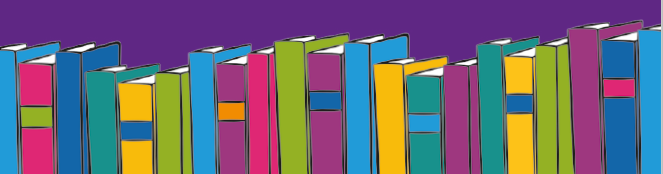 